The Commonwealth of Massachusetts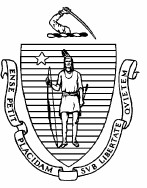 Department of Public HealthBOARD OF REGISTRATION FOR SPEECH-LANGUAGE PATHOLOGY & AUDIOLOGY250 WASHINGTON STREETBOSTON, MA 02108(617) 624-6125https://www.mass.gov/orgs/board-of-registration-for-speech- language-pathology-and-audiologyFORM 2 - SUPERVISED PROFESSIONAL PRACTICE REPORT – SPEECH-LANGUAGE PATHOLOGYInstructions:	·Form 2 must be submitted to the Board within One (1) day of the completion of the Professional Practice. Please email Form 2 to speech.audiology@mass.gov.·If your supervisor changed, please submit a Form 1 to correlate with that portion of the Supervised Practice year. Also, you mustforward a new Form 1 and Form 2 for all other supervisor(s).Professional Practice Site Information:(MM/DD/YYYY)	(MM/DD/YYYY)If the ending date is different from ending date specified in your Form 1, please indicate here 	and attach a letter of explanation signed by both the applicant and the supervisor. Additional documentation may be required.Supervisor Information:Supervisor’s Current Licensure Status:Supervisor’s Professional Certification(s):Educational, Supervised Professional Practice and Examination Requirements:To be licensed as a Speech-Language Pathologist, an applicant must be of good moral character and meet the educational, clinical, supervised professional practice, and examination requirements specified in the current American Speech-Language-Hearing Association (ASHA) Standards and Implementation Procedures for a Certificate of Clinical Competence in Speech-Language Pathology. Although standards created by ASHA are referenced by the Board, the Board does not require that applicants obtain or maintain membership in ASHA. However, ASHA membership/certification of the supervisor may be required if the applicant seeks membership/certification in ASHA once licensed. Please contact ASHA for more information. www.asha.orgProfessional Practice Plan completion:Has the applicant successfully fulfilled the Professional Practice Plan responsibilities as specified in Form 1?Recommendation of Supervisor:I hereby	 recommend	OR	 do not recommend	for licensure as a SPEECH-LANGUAGE PATHOLOGIST.APPLICANT AND SUPERVISOR UNDERSTAND THAT THE APPLICANT MUST NOT WORK AFTER THE END DATE SPECIFIED ON THE FORM 2 UNTIL LICENSED BY THE BOARD. POST CLINICAL FELLOWSHIP WORK WILL SUBJECT BOTH THE APPLICANT AND SUPERVISOR TO DISCIPLINARY ACTION BY THE BOARD.Scan and email completed form to speech.audiology@mass.gov.IMPORTANT NOTE: Post clinical fellowship work will subject both you and your supervisor to disciplinary action by the Board.1. Speech-Language Pathology Applicant: If name has changed since application your initial submission, Name on Application: 	Name:		IMPORTANT NOTE: Post clinical fellowship work will subject both you and your supervisor to disciplinary action by the Board.1. Speech-Language Pathology Applicant: If name has changed since application your initial submission, Name on Application: 	Name:		IMPORTANT NOTE: Post clinical fellowship work will subject both you and your supervisor to disciplinary action by the Board.1. Speech-Language Pathology Applicant: If name has changed since application your initial submission, Name on Application: 	Name:		IMPORTANT NOTE: Post clinical fellowship work will subject both you and your supervisor to disciplinary action by the Board.1. Speech-Language Pathology Applicant: If name has changed since application your initial submission, Name on Application: 	Name:		(Last)(First)(Middle)Address:(Number)(Street)(City)(State)(Zip)Phone: (	)	(Home)EMAIL:Site:		Site:		Site:		(Company Name)(Division/Department)Address: 	Address: 	Address: 	(Number)(Street)(City)(State)(Zip)Name:(Last)(First)(Middle)Address:(Number)(Street)(City)(State)(Zip)Phone: (	)	(Business)EMAILApplicant’s SignatureDateSupervisor’s SignatureDate